Anleitung zum Ausdrucken              Willkommen, du kreativer Herzensmensch, wir haben für dich verschiedene Formate DIN A4 und DIN A5 als PDF erstellt.Das Titelblatt  separat  ausdrucken, wenn du stabileres Papier z.B. Fotopapier benutzen magst. Begleitheft komplett ausdrucken.Bonus 12 Dekoblätter ausdrucken.Für deine Notizen kannst du ganz wie du magst Druckerpapier blanco, liniert oder kariert dazwischen heften.Buntes Papier schafft zusätzlichen Überblick. Somit füllst du nach Bedarf dein persönliches Begleitheft.Hinweis: A5 Format kannst du auf A4 Blätter drucken, es sind immer 2   Motive nebeneinander die dann geschnitten werden können, somit sparst du Papier.Achte beim Druckauftrag auf “einseitig” drucken!Im Schreibwarengeschäft gibt es eine große Auswahl von Ordnern in verschiedenen Formaten und Materialien, ganz wie es dir gefällt.Für die Bastel-Profis die ein Bindegerät besitzen oder ein Leimgerät:
Auch hier kannst du dich wunderbar austoben. 
Ich selbst habe einiges ausprobiert und bin beim A5 Format, Ordner Veloflex 41573 gelandet. Dieser hat ein Einschubfach im Deckel für die Titelseite oder sonstiges.Wir würden uns freuen über Eure Rückmeldung, bei welcher Version Ihr gelandet seid. Fotos von den Kunstwerken dürft Ihr sehr gerne hochladen. Für Anregungen sind wir immer dankbar.Bei Schwierigkeiten „fragen sie Ihren Arzt oder Apotheker“, haha lach, natürlich dürft Ihr uns kontaktieren.Wir wünschen euch ganz viel Freude beim Erschaffen eures HERZensRAUM - Begleitheftes.Wir drücken die Daumen Gabriele und Ute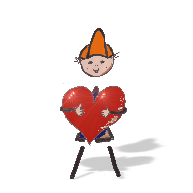 